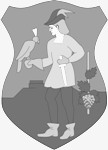 Solymár Nagyközség Önkormányzatának Településfejlesztési BizottságaMEGHÍVÓ A Településfejlesztési Bizottság2023. május 22-én (hétfőn) 17 órai kezdettelrendes ülést tart a Polgármesteri Hivatalban, melyre ezúton tisztelettel meghívom.Napirend:Zsiráf Építőanyagok Kft-vel kötött településrendezési szerződés módosítása ügyében szakértői véleményElőterjesztő: Dr. Szente Kálmán polgármesterSolymár, Fészek Waldorf Iskolafalu I. ütem, - Gimnázium épület építése kapcsán megvalósuló Váralja utca kiépítése	Előterjesztő: Dr. Szente Kálmán polgármesterIngatlan vételi szándék a Hold utca 3590/5 hrsz. alatt lévő ingatlan vonatkozásábanElőterjesztő: Dr. Szente Kálmán polgármesterTelekcsere iránti kérelem (Györgyhegy u. 4145 hrsz.) - Zárt ülésElőterjesztő: Dr. Szente Kálmán polgármesterEgyebekMegjelenésükre feltétlenül számítunk! Kérem, hogy akadályoztatásukat előre jelezni szíveskedjenek!Solymár, 2023. május 18.Cser Angéla s.k.elnökA meghívót kapják: Bizottság tagjaiPolgármesterJegyzőKépviselőkIrodavezetők